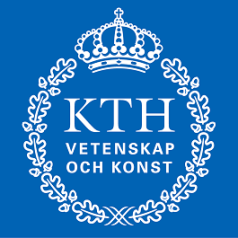 KTH:s Mellanårsenkät 2010RapportDet bästa med KTH är att man kommer in genom en dörr och går ut genom en helt annan, helt oväntat. Det finns så många val att göra så att varje utexaminerad civilingenjör har en unik utbildning i bagagetDel 2. Kvalitativ delDenna del av rapporten är baserad på fritextsvaren till frågan ”Vad tycker du är det bästa med och mindre bra med din utbildning och din tid vid KTH?”. Allt som allt inkom hela 642 sidor med värdefulla synpunkter, förslag och konstruktiv kritik. En stor del av svaren är dessutom mycket omfattande textmässigt. Det bästa med studentens tid och utbildning vid KTHVarumärke, prestige och goda framtidsutsikterPrestige, ära stolthet, glädje och framtidstro känner man när man pluggar på KTH.En hel del studenter framhäver KTH:s starka varumärke som bland det bästa med lärosätet. Flera understryker att utbildningen har väldigt hög status i det omgivande samhället och KTH:s goda rykte medför att det finns goda anställningsmöjligheter, att få hög lön och att få möjlighet att arbeta med de ämnen som studenten är intresserad av och brinner för. Utbildningens höga anseende anses ge en bra grund för en framtida spännande karriär. Med detta i åtanke poängterar därför många att det också i fortsättningen skall vara höga krav på studenterna och att KTH inte får sänka svårighetsgraden. Utbildningens bredd, kvalité och status medför också att studenten har stor bredd av valmöjligheter av yrken och karriärmöjligheter i sitt framtida yrkesliv.UtbildningenMånga betonar utbildningens höga kvalité och att det är ett bra upplägg på kurserna samt att kurserna löper in i varandra och bygger på tidigare inlärda moment. Flera understryker att det är bra med en bred basuppläggning som ökar studentens intresse och ökar benägenheten att fortsätta och fullfölja utbildningen. Åtskilliga betonar att det finns många intressanta program och kurser samt att det existerar ett mycket brett och bra utbud liksom en tvärvetenskaplig bredd och dimension. Det finns många intresseväckande, spännande och roliga inriktningar att välja mellan, framhäver flera som svarat. Ett stort antal studenter påpekar att det är bra laborationer och bra kurslitteratur/kursmaterial. Många studenter uppskattar också att det är mycket schemalagd lärarledd undervisning samt att det är många projektarbeten. Några understryker att det är både givande och roligt att få arbeta i team och i projektform. Uppskattat är också utsikten till praktiskt arbete, där man bland annat får möjlighet att omsätta teorin i praktiken med ett givande och utvecklande kandidatexjobb, liksom kontakt med potentiella arbetsgivare och näringslivet. En hel del framhäver att det är bra att det är tillåtet att tenta om en kurs tills man klarar av den, att studenterna har möjligt att påverka kurser och utbildningar samt att det är tillåtet att avbryta föreläsningarna med frågor. Somliga gillar upplägget med tentaperioder och omtentaperioder. Tiden på KTH ger studenterna, framhåller några, goda kunskaper i matematik och fysik, cad program, man lär sig modern teknologi samt får grundläggande träning i analytiskt tänkande, problemlösning, hitta information och inlärning. Uppskattat är också möjligheten till ett individuellt studieprogram, där man kan tillgodoräkna sig tidigare studier. LärarnaFlera studenter betonar att KTH har många bra lärare, föreläsare och att lärarna är mycket kunniga i sina specialämnen. Oräkneliga studenter uppskattar att lärarna är engagerade och den nära kontakten dem emellan samt att studenten känner sig uppmärksammad. Den nära kontakten med läraren för med sig att den individuelle studenten känner sig sedd och uppskattad, något som ökar studentens intresse för ämnet liksom studiemotivationen. Några understryker att lärarna verkligen vill hjälpa dem och att det tydligt märks att de vill att studenterna skall lyckas i sina studier. Lärarna visar förståelse och ställer inte allt för stora krav på studenten samt är tillmötesgående om studenten undrar om något. Personlig utvecklingMan lär sig att arbeta och jobba hårt och man lär sig att det mesta går att klara av, hur svårt det än ser ut att var till en början. Det är bra. Åtskilliga framhäver att de tack vare utbildningen, dess innehåll och dess utmaningar utvecklas och mognat som person, något som vanligen uppfattas som viktigt för den senmoderna eller postmoderna människan. Några framhäver att de växt som människa och att de mognat som individer. Många poängterar att de tillägnat sig förmågan att tänka snabbt och logiskt, att de utvecklat sin kreativitet, sin förmåga till fritt och kritiskt tänkande samt lärt sig att lösa komplicerade problem. Utbildningen anses även vara utvecklande på ett yrkesmässigt plan och ger studenten kunskaper som han eller hon kommer att ha stor nytta av i framtiden. En hel del poängterar också att de lärt sig att arbeta i grupp och blivit bättre på att samarbeta med andra. Sammanhållning och goda kamraterOräkneliga framhäver att det bästa med KTH är samvaron med klasskamraterna. Väldigt många av de svarande framhåller att trevliga kurskamrater och att den goda stämningen i klassen, i skolan och att själva skolmiljön är mycket viktig för trivseln. Tack vare kurskamraterna, framhåller många, får man tillgång till ett kontaktnät som man kommer att ha stor glädje av både nu och i framtiden samt att man får fina kontakter och vänner för resten av livet. Det anses vara mycket viktigt att det finns en glad och positiv stämning bland både lärare och elever. Några understryker att det är positivt att man kommer i kontakt med människor som är intresserade av samma områden som studenten själv. Flera uppskattar möjligheten att utbyta erfarenheter och idéer med likasinnade.Precis som påpekats i oräkneliga arbetsmiljöstudier är det sociala stödet från klasskamrater/kollegor samt stöd från annan personal mycket viktig för att skapa trivsel, välmående och stöd, samt en identitet som KTH student, något som i detta fall i hög grad bidrar till en hög genomströmning och ökad studiemotivation. Kårlivet och sektionenEn hel del studenter framhåller studentlivet, den goda stämningen på sektionen, kår- och sektionslivet samt möjligheten att engagera sig i sektionen som en av de allra bästa sakerna med KTH. Flera anför emellertid att lokalerna ofta är för små. Några framhäver också att mottagningen (nollningen) är mycket bra och understryker att den är mycket viktig för alla nyantagna studenter, som härmed får tillgång till ett kontaktnät och känner sig välkomnade på KTH samt känner samhörighet och identifierar sig med lärosätet. ÖvrigtNågra poängterar att det är en bra ”verklighetsanknytning” på utbildningen och att det känns som om att det finns en bra koppling mellan studierna på KTH och arbetslivet. Somliga understryker att det finns ett bra samarbete med företag och god kontakt med arbetslivet. Någon påpekar också att det finns goda möjligheter till internationellt utbyte om man är intresserad av detta. Det som är mindre bra med studentens tid och utbildning vid KTHStress, högt tempo hög arbetsbelastningDet mest negativa är trycket/pressen man känner, den är ständigt närvarande och gör klimatet på skolan oerhört konkurrensartat. Arbetsbördan ligger på en skälig nivå, men lärare och årskursansvariga låter en förstå att bara de absolut bästa eleverna förtjänar sin plats, vilket medför en enorm stress som tar ut sin rätt både fysiskt och psykiskt.Förhållandevis många uttrycker att utbildningens höga tempo är det mest negativa med KTH. Flera poängterar att det periodvis är väldigt hög arbetsbelastning medan den tidvis är för liten. Sett över terminen som helhet upplever många att det sålunda är en väldigt ojämn arbetsbörda. Några framhäver att det är en avsevärd skillnad mellan tempot på gymnasiet och KTH och att det är en mycket stor omställning att börja läsa vid KTH. Ett stort antal studenter lider liksom många andra i samhället av mer eller mindre hög stress: ”Stressfaktorn som är allt för hög har påverkat mig negativt, oron för att inte hinna klart med uppgifter i tid har påverkat min hälsa”, skriver en student. Många känner sig mycket stressade då de inte alltid hinner fullfölja arbetsuppgifterna i tid eller känner att de inte hinner studera så mycket som de hade önskat inför tentan. Stressen ökar eftersom många ställer höga krav på sig själva och upplever att omgivningen stundtals ställer allt för höga krav på dem som de ibland känner att de har svårt att leva upp till. En person föreslår att alternativa examinationsmöjligheter bör finnas tillgängliga för personer som lider av extrem tentaångest (prestationsångest). Någon beklagar att stressen ökar av att det är för mycket arbete och för lite fritid, något som medför att blir svårt att återhämta sig och gå ner i varv. Ett stort antal tycker att det är stressigt att många kurser går parallellt och att det är för mycket inlämningsuppgifter.UtbildningenDet första året med nästan bara mattematik säger ingenting om de fortsatta studierna. Det är då lätt att tappa gnistan och välja att avsluta studierna på grund av matematiken och fysiken.Många studenter poängterar att det är problematiskt att flera kurser går samtidigt, att kurserna överlappar varandra i schemat och att tentorna ligger alldeles för nära inpå varandra. Det är mycket jobbigt med tre tentor per vecka, anför exempelvis en student. Hamnar man efter i studierna blir det svårt att hinna ikapp. Några framhåller att det bör finnas fler möjligheter till omtentor som också måste ges snabbare efter den ordinarie tentan. Vissa vill läsa en kurs i sänder, vilket i allmänhet anses vara betydligt bättre än att läsa två till fyra kurser samtidigt. Någon tycker att utbildningen är lite väl svår under det första året. Flera upplever att de inte har möjlighet att påverka kursens upplägg, till exempel att flytta på en tenta om den ligger alldeles för nära en annan. Somliga anför att utbildningen antingen håller ojämn kvalité eller att utbildningen håller för låg nivå. Vissa kurser är för lätta, medan andra är för svåra. Några har svårt att förstå varför vissa kurser finns med och hur de olika kurserna och delmomenten hänger ihop i en logisk och uttänkt helhet. För studenten kan det ibland alltså vara svårt att upptäcka en röd tråd eller ett helhetstänkande genom utbildningen. En student understryker till exempel att det oftast är besvärligt att få en helhetsbild inom det område som kursen behandlar, då man vanligen endast hinner med att skrapa på ytan av varje delmoment. Några tycker att de har svårt att koppla kursernas innehåll till ett framtida arbete och kommande arbetsuppgifter. Förmodligen skulle man från KTH:s sida kunna motverka dessa funderingar genom mer information om vad kurserna syftar till och hur man har glädje av dem i arbetslivet och för att lösa praktiska uppgifter. Flera har förväntat sig bättre föreläsningar och somliga tycker att både kurslitteratur och kursmaterial inte lever upp till deras förväntningar. Många vill att utbildningen skall innehålla mer praktiska moment. En del anser att det är för mycket matematik och ifrågasätter varför det skall vara så mycket av denna vara. Flera anför att det är särskilt jobbigt att ta till sig matematiken under utbildningens första år och somliga har svårt att se hur de kommer att få glädje av sina matematikkunskaper i praktiken och i en framtida yrkesroll. En individ rekommenderar att man också bör ha matteföreläsningar via nätet, så att man hemma i lugn och ro kan ta del av innehållet. En annan föreslår att i syfte att höja de oinspirerande matematik- och fysikkurserna bör de innehålla mer filosofiska diskussioner. Flera menar att studierna stämmer dåligt överens med den verklighet man förväntas möte ute i arbetslivet och att det är stor kontrast mellan arbetsliv och utbildning och mellan teori och praktik. Utbildningen anses relativt ofta ha dålig anknytning till ”verkligheten”. Vissa kurser anses ha liten relevans för arbetslivet. Flera bekymrar sig över hur de teoretiska kunskaperna omsätts i praktiken. En hel del tycker också att utbildningen innehåller för mycket teori och för lite praktik. Somliga studenter anser att det finns för lite valfria kurser och att det bör finnas fler kurser på engelska i början av utbildningen. Någon tycker att kurserna bör innehålla mer tvärvetenskap och mer kritiskt reflekterande. En student beklagar att det är för stor andel projektbaserad undervisning medan en annan student poängterar att det är för mycket schemalagad och lärarledd tid. Istället bör det finnas mer handledartid/ personlig lärartid då man kan få specifik hjälp med övningstal med mera. Några efterfrågar mer gästföreläsare, medan andra frågar efter en mer yrkesinriktad utbildning. Andra understryker att vissa kurser tar betydligt längre tid än vad de borde ta med tanke på hur många högskolepoäng de ger. Någon framhäver att utbildningen är för lång. En student beklagar att det är synd att inte aktivitet och insats på lektionerna också ligger till grund för betygsbedömning. Några efterfrågar bättre möjligheter till utlandsstudier.Somliga tycker att laborationerna är alldeles för enformiga. Andra uttrycker oro över att man vid grupparbeten är allför beroende av de resterande gruppmedlemmarna, då det är stor skillnad mellan ambitionsnivåerna och kompetens. Några som läser CL (Civilingenjör och lärare) programmet framhäver att det är dålig kommunikation och samarbete mellan Stockholms universitet och KTH. En annan menar att ingenjörsämnena inte hänger ihop med de pedagogiska kurserna på CL.En del studenter som går en utbildning som inom kort kommer att läggas ned understryker att detta påverkar deras utbildning negativt. LärareMindre bra har varit ett flertal föreläsare och övningsassar vars pedagogiska skicklighet gjort dem mer effektiva som sömnpiller än informationskällor.Jag har också ställt mig frågan många gånger om de (lärarna) vill att vi ska lära oss något eller om de bara vill göra det svårt för oss.Åtskilliga studenter beklagar att vissa lärare har bristande eller rent av dålig pedagogisk kompetens. Som mycket negativt anses lärare som uppfattas vara oengagerade eller ointresserade av att undervisa och egentligen bara vill forska samt har mindre bra kontakt med eleverna. Den personliga kontakten upplevs som mycket viktig. Flera understryker att det är angeläget att lärarna är intresserade av sina studenter, ger bra feedback och att de både kan inspirera och engagera sina studenter. Många vill ha mer praktisk hjälp och beklagar att lärarna i nuläget har för lite tid att i praktiken hjälpa eleverna. En del lärare uppfattas som upptagna, otillgängliga och som excentriska. Någon beklagar att vissa lärare har bristande kunskaper i det svenska språket. Vissa lärare utpekas också som otrevliga och som rent olämpliga att utföra sitt yrke. Som negativt uppfattas att vissa lärare är onödigt hårda vid examination och vid rättning av tentamen, att det är inkonsekvenser vid rättning av tentamen (vissa elever anses bedömas hårdare än andra), att lärarna är för långsamma med att rätta tentor och att vissa lärare är otillgängliga och varken svarar på e-post eller i telefon. En del lärare anses också vara dåliga på att kommunicera med sina elever. Personligt och socialtLäser på deltid endast för att jag känner att studierna inte ger mig allt jag behöver för att må bra. Jag jobbar deltid på en arbetsplats där mina arbetskamrater pratar samma språk som jag och då kan jag ha en ”normal” lunchrast.Flera som besvarat enkäten beklagar att de tvingas avstå från privatliv och sociala kontakter för att klara av studierna. Livet vid sidan av studierna beskrivs som obefintligt och man tvingas att studera på både kvällar och helger. En individ skriver att ”man förväntas lägga ner mer än 40 timmar i veckan plus helgerna på studier, livet utanför skolan blir obefintligt”. Ett fåtal beklagar att klasskamraterna antingen är tråkiga eller oengagerade. Några få understryker att det är dålig stämning i klassen eller att det är mindre bra sammanhållning, särskilt som många i klassen härstammar från Stockholmsregionen och har kvar sina gamla vänner och följaktligen egentligen inte är överdrivet intresserade av att knyta nya vänskapsband. Några beklagar att det är svårt att få ekonomin att gå ihop och poängterar att det är mycket dyrare att vara student i Stockholm jämfört med mindre orter. Ett annat bekymmer är den besvärliga bostadssituationen i Stockholmsregionen och att KTH anses vara dåliga på att ge effektiv hjälp med att skaffa fram studentboende. Någon beklagar att det är för få kvinnor på utbildningarna och en annan student påpekar att KTH tar dålig hänsyn till dem som har barn och familj. Det är därmed svårt med långa dagar och långa resor att hinna med allt som måste göras.För att förbättra stämningen har en del studenter rekommenderat att KTH skall satsa mer på trivsel, på sektionerna och på studiesociala aktiviteter. Några tycker att det är frustrerande att behöva arbeta med personer som inte klarar av grundkurserna men ändå fått dispens att läsa de mer avancerade kurserna.Arbetslivserfarenhet och praktikÅtskilliga studenter efterfrågar större möjligheter till att få bedriva praktik och därmed i förlängningen erhålla viktig arbetslivserfarenhet, något som uppfattas göra dem mer attraktiva och eftertraktade på arbetsmarknaden. Praktik borde därför ingå i eller vara obligatorisk i utbildningen samt att KTH på ett mer aktivt sätt än tidigare måste hjälpa till med att skaffa fram praktikplatser. Flera beklagar att en del utbildningar har dålig kontakt med näringslivet och att det bör finnas betydligt mer konkret kontakt och utbyte med arbetslivet och näringslivet. En student beklagar till exempel den ”minimala kontakten” med arbetslivet och ”verkligheten” samt understryker att det är för mycket teori och för lite praktik i utbildningen. ”Detta har skapat ett orosmoment för mig med funderingar som vad kan jag egentligen, vem kommer vilja anställa mig”, skriver respondenten. En annan som besvarat frågan framhäver att praktik är viktig för att ingenjören skall förstå skillnaden mellan ”vad som fungerar på pappret och i verkligheten”. Härmed skulle många få lättare att förstå teorin, betonar studenten. En mängd studenter skulle dessutom vilja ha mer inslag av studiebesök under utbildningen. Campus Haninge och Campus TelgeJag upplever organisationen och kommunikationen som oerhört dålig på KTH Haninge. Stundtals har det känts som att vår klass har mötts med otrevlig och fientlig attityd från några av lärarna vilket jag upplever som mycket ledsamt.Förhållandevis många studenter är mycket kritiska mot Campus Haninge och Campus Telge. Av allt att döma anses Campus Valhallavägen och Campus Kista vara i en klass för sig, där studenterna helst verkar vilja studera och uppehålla sig. Somliga beklagar att det är väldigt dålig sammanhållning mellan de olika campusarna, då de ligger långt ifrån varandra. Flera studenter betonar att lokalerna i Campus Haninge är mindre bra, med små och trånga studiesalar, och kalla på vintern samt att det över lag är dålig kommunikation och organisation på campuset. Flera beklagar att det inte ens finns en cafeteria och att det rimligen bör finnas fler tysta studierum och mer grupp- och studierum. Någon poängterar att det är väldigt ont om studieutrymmen på Campus Telge. En student som studerat på både Haninge och Telge menar att Haninge trots allt är bättre. Somliga beklagar att Campus Haninge och Campus Telge ligger för långt bort från centrala Stockholm och att det är väldigt tidsödande och besvärligt att ta sig dit. Någon poängterar att lokalerna i Flemingsberg är för små och för tråkiga samt att föreläsningssalarna är för dåliga. Syo och infocenterEn del studenter beklagar att det är för dåliga öppettider hos infocenter och hos syo. Förhållandevis många uttrycker sitt missnöje över att en del studievägledare är mindre bra på att ge bra karriärvägledning samt att studievägledningen måste vara betydligt bättre än vad den är i nuläget och att personalen bör vara bättre informerad och välutbildad. LokalerEn hel del studenter beklagar att en del lokaler är nedgångna och slitna. Relativt många efterfrågar lugna miljöer för att kunna studera mer koncentrerat och ostört, mer studieplatser, mer grupprum och bättre tillgång till lunchrum med fungerande mikrovågsugnar. Dessutom är många av datorerna i datasalarna ”gamla och trötta”, för att citera en av de svarande. Flera beklagar också de dåliga lunchmöjligheterna på Campus Valhallavägen. En student tycker att det är trist att det inte finns någon tillgång till verkstad för att kunna utföra egna projekt/experiment.Bristande organisationEn hel del personer beklagar att informationen och organisationen på sina håll fungerar mindre bra. Många anser att planeringen är dålig, att kursplaneringen och schemaläggningen inte håller måttet och ofta är ogenomtänkt samt att det många gånger blir schemaändringar med kort varsel. En av de som fyllde i svarsformuläret framhåller att information om plötsligt inställda lektioner exempelvis bör kunna skickas ut med hjälp av sms, så att man slipper åka till föreläsningslokalen i onödan. Någon påpekar att det är dålig information om examensarbetet. Varje gång kurser förändras blir det vansinnigt rörigt, skriver en annan student.ÖvrigtNågra av dem som besvarat någon av enkätens påminnelser menar att KTH hanterat terminsregistreringen dåligt något som medför att de fått återbetningskrav från CSN och att KTH därför bör förlänga terminen. En person poängterar att om terminen är två till tre veckor längre slipper man stressa så mycket. Någon poängterar att KI:s gym även bör vara tillgängliga för KTH:s studenter i Flemingsberg. En annan beklagar att studenterna inte får någon hjälp med att komma ut i arbetslivet. Några studenter kritiserar rektor för att han anses vara alltför negativt inställd till sektionernas verksamhet och studiesociala aktiviteter, något som anses resultera i att studentlivet på sikt riskerar att dö ut. Några tycker att det finns för mycket utbytesstudenter. Någon anser att det är dåligt att tentaresultatet förs in i Ladok flera veckor efter att man hämtat ut tentorna.AvslutningDet bästa med KTH anser studenterna vara lärosätets goda rykte och starka varumärke samt att utbildningen håller hög kvalité med många bra engagerade lärare och kurser som i förlängningen för studenten resulterar i goda framtidsutsikter och lysande karriärmöjligheter. Som mycket positivt framhävs också att studenten utvecklas som individ, både kunskapsmässigt och personligt, och kan därmed förverkliga sig själv, något som är viktigt för individen i det senmoderna/postmoderna samhället. Oräkneliga understryker också att klasskamraterna är det bästa med KTH. Kamraterna ger personligt stöd och bidrar till att ge upphov till god stämning och trivsel i skolan samt kommer att ge viktiga kontakter i framtiden. God stämning i klassen och möjligheter att få stöd av kamraterna på programmet och känslan av att sitta i samma båt ökar studiemotivationen och i förlängningen genomströmningen. Som positivt framhävs också studentlivet. Som negativt framhävs det höga tempot, stressen, de höga kraven både från individen själv och från omgivningen, den höga och ojämna arbetsbelastningen under terminen och att många kurser går parallellt samt att tentorna ofta ligger mycket nära inpå varandra. Några framhäver att det är ojämn kvalitet på utbildningen och att det ibland är svårt att uppfatta ett heltidstänkande eller en röd tråd igenom den. En hel del är mycket kritiska mot vissa lärares bristande engagemang och otillräckliga pedagogiska förmåga. Som mycket viktigt anses att lärarna är engagerade, bra pedagoger och att de uppmärksammar den individuelle studenten. Många studenter lider också av att de upplever att studierna upptar all deras tid och att de därför inte har tid att umgås med vänner och att ha ett liv utanför KTH. Flera är också kritiska mot att det är för mycket teori och för lite praktik i utbildningen. Många önskar att utbildningen alltmer skall anpassas efter arbetsgivarnas behov, något som anses öka deras möjligheter att få ett bra jobb efter examen. Flera upplever att det finns ett stort glapp mellan studierna på KTH och ”verkligheten” eller näringslivets behov. Negativ kritik riktas också mot lokaler och bristande organisation. Bland fritextsvaren kan man tydligt se tecken på att studenterna omvandlats från passiva mottagare av utbildningen till att bli kritiska konsumenter av den. Studenterna har höga krav på utbildningens kvalité, på lärarnas pedagogiska insatser och engagemang, att det finns bra lokaler, fungerande utrustning och att organisationen fungerar friktionslöst samt ett roligt och berikande studentliv. Per-Anders ÖstlingVerksamhetsanalys och Studiedokumentation (VoS)